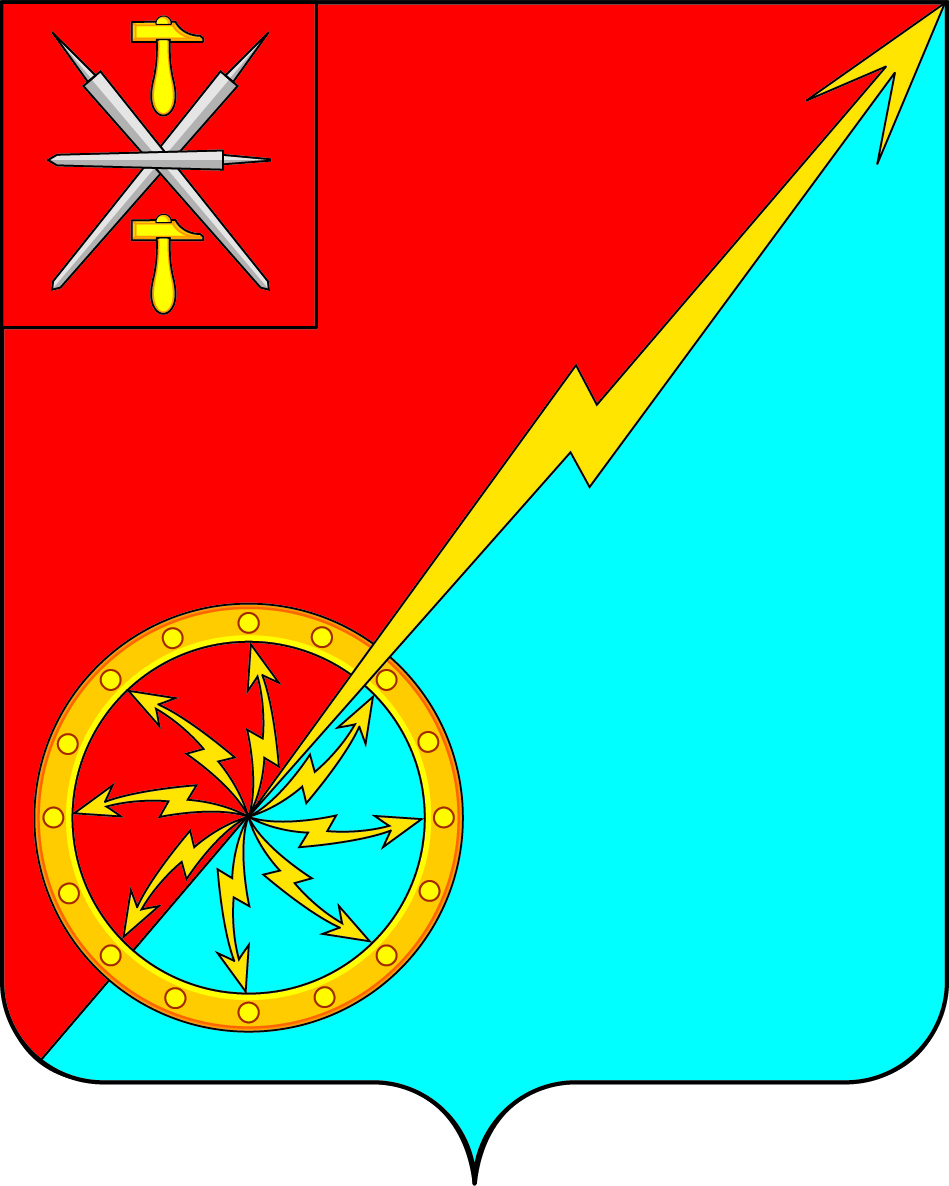 Об отчете главы администрации муниципального образования город Советск Щёкинского района о проделанной работе в 2023 годуЗаслушав и обсудив отчет заместителя главы администрации муниципального образования город Советск Щекинского района Миронова И. В. о проделанной работе в 2023 году, в соответствии с Федеральным законом от 06.10.2003 г. № 131-ФЗ "Об общих принципах организации местного самоуправления в РФ", на основании статьи 27 Устава муниципального образования город Советск Щекинского района, Собрание депутатов муниципального образования город Советск Щекинского района РЕШИЛО:Принять к сведению отчет главы администрации муниципального образования город Советск Щекинского района о проделанной работе за 2023 год (приложение).Признать работу главы администрации муниципального образования город Советск Щекинского района в 2023 году удовлетворительной.3. Настоящее решение обнародовать путем размещения на официальном стенде в администрации МО г. Советск Щекинского района по адресу: г. Советск, пл. Советов, д.1 и разместить на официальном портале МО г. Советск в сети «Интернет».4. Настоящее решение вступает в силу со дня подписания. Глава муниципального образования                                Е. В. Холаимовагород Советск Щекинского районаПриложение к решению Собрания депутатов муниципального образования город СоветскЩекинского районаот 17 апреля 2024 г. № 11-35ОТЧЕТглавы администрации МО город Советск Щекинского района       И. В. Миронова за 2023 и планах на 2024 годГлавной задачей в работе администрации остается исполнение полномочий в соответствии со ст.131 Федерального Закона «Об общих принципах организации местного самоуправления в РФ», Уставом муниципального образования и другими Федеральными и областными правовыми актами.Прежде всего:-  исполнение бюджета муниципального образования город Советск;- благоустройство территорий города Советск, развитие инфраструктуры, обеспечение жизнедеятельности; - взаимодействие с организациями всех форм собственности с целью укрепления и развития экономики муниципального образования город Советск.- улучшение качества жизни населения и создание территории, комфортной для бизнеса и территории, комфортной для жизни.Численность граждан, муниципального образования город Советск Щекинского района на 1 января 2024 года составила 7546 человек. Одним из основных показателей улучшения социально-экономического положения является развитие производства в муниципалитете. В нашем районе центральные позиции в экономике занимают промышленная отрасль. Приоритетными направлениями  целлюлозно-бумажная промышленность и строительная индустрия.Промышленная отрасль представлена такими крупными предприятиями как филиал ООО «ЭССИТИ» , филиал ООО «ЩЗ КВОиТ, ООО «Щекинская ГРЭС. Среднемесячная заработная плата, начисленная в крупных и средних предприятиях и организациях всех видов экономической деятельности  района, за год возросла  на 13,36% с 52888,56  рублей до 59954,47 рубВ МО г. Советск Щекинского района зарегистрировано 42 субъекта малого и среднего предпринимательства. В целях обеспечения благоприятных условий для развития малого и среднего предпринимательства и повышения его вклада в социально-экономическое развитие района, реализуется муниципальная программа «Развитие малого и среднего предпринимательства в муниципальном образовании г. Советск Щёкинского района». В рамках реализации программы осуществлялась финансовая, информационная и консультационная поддержка.В 2024 г.г. планируется продолжить работу по предоставлению муниципальной поддержки.В структуре собственных доходов в 2023 года по сравнению с предыдушими:- возрос налог на доходы физических лиц с  46% (13,5млн.руб) до 52% (17,1 млн.руб);- снизились показатели налогов на имущество (земельный налог и налог на имущество физических лиц) с 46,5% (13,7 млн.руб) до 39,5% (13 млн.руб); - возрос процент налогов на совокупный доход с 0,1% (0,01млн.руб) до 0,3% (0,1 млн.руб); - доходы от использования имущества, находящегося в государственной и муниципальной собственности увеличились с 4% (1,2 млн.руб) до 4,4%(1,5 млн.руб);-  доходы от продажи материальных и нематериальных активов увеличились  с 1,3% (0,4 млн.руб) до 2,1% (0,7 млн.руб);- снизился процент прочих доходов с 2,2% (0,6 млн.руб) до 2% (0,6 млн.руб).Расходы бюджета в 2023 году возросли  на 56,7% с 36,7 млн. руб. до 57,5 млн. руб. На финансирование отраслей социальной сферы в 2023 году направлено 9,7 млн.руб, что на 4% меньше , чем в 2022 году (10,1 млн.руб).На ремонт и содержание дорог в  2023 году направлено 7,8 млн. руб., что на больше чем в 2022 году на 37,2% (2,9 млн.руб) На жилищно-коммунальное хозяйство в 2023 г было направлено почти на 46,9% больше, чем в 2022 году: 18,8 млн. руб. по сравнению  12,8  млн. руб. В целом отмечается рост расходов на 56,7% (рост заработной платы, расходов на оплату за потребленные топливно-энергетические ресурсы, материально-техническое обеспечение деятельности муниципальных учреждений, ремонт объектов коммунальной сферы). В 2023 году итогам исполнения бюджета сложился профицит бюджета  в сумме 0,3 млн.руб., в то время как по итогам 2022 года сложился профицит 11,8 млн. руб. Структура расходов за отчетный период отличается стабильностью. Просроченная кредиторская задолженность отсутствует.Бюджет МО город Советск Щекинского района формируется программно-целевым методом, то есть под каждый вид расходов предусмотрена соответствующая программа в бюджете.Прогноз основных характеристик бюджета 
муниципального образования город Советск Щекинского района
на 2024 год2024 г. доходы 90 млн. руб., расходы 93,8 млн.руб., дефицит 3,8руб.В 2024 году планируется увеличение   налоговых  и неналоговых доходов на 13,7% с 32,9 млн.руб до 37,4 млн.руб. за счет увеличения НДФЛ  и поступлений доходов от использования имущества. Структура расходов стабильна, дефицита нет., что позволяет говорить о финансовой стабильности консолидированного бюджета МО город Советск Щекинского района, продолжении действия всех социальных программ и проектов, поддержанием коммунальной инфраструктуры в стабильном состоянии. С учетом ежегодного увеличения доли расходов в общем бюджете МО г. Советск Щекинский район. Прирост в 2024 г. к уровню 2023 г. составит 63,1% ( с 57,5 млн.руб.  до 93,8 млн.руб)В связи с этим одним из приоритетных направлений деятельности администрации муниципального образования г. Советск Щекинского района является развитие жилищно-коммунального хозяйства .  В рамках муниципальной программы «Обеспечение качественным жильем и услугами ЖКХ граждан МО г. Советск» были выполнены следующие мероприятия:-  закупка насосного оборудования на сумму – 0,1 млн.руб.- проектная документация и выполнение работ на объектах коммунальной инфраструктуры -4,9 млн.руб     В рамках муниципальной программы «Развитие транспортной системы муниципального образования город Советск Щекинского района», в рамках  подпрограммы «Модернизация и развитие автомобильных дорог на территории муниципального образования город Советск Щекинского района», были проведены следующие мероприятия: - ремонт автодорог МО г. Советск, на  сумму – 3,9 млн. руб- в рамках подпрограммы  «Содержание развитие автомобильных дорог, проездов, элементов обустройства уличной сети муниципального образования город Советск Щекинского района»,  проведены мероприятия:- выполнение работ по механизированной уборке (очистка и посыпка) проезжих улиц  на территории МО город Советск Щекинского района, на сумму – 3,7 млн.руб - выполнение работ по установки знаков дорожного движения, в том  числе по нанесению дорожных разметок, на сумму – 0,2 млн.руб рубВ рамках муниципальной программы «Благоустройство на территорииМО г. Советск», в рамках подпрограммы «Организация освещения улиц МО г. Советск», выполнены следующие мероприятия: - оплата потребленной э/энергии на уличное освещение, техническое обслуживание  и ремонт уличного освещения, в сумме – 4,7 млн.руб; в рамках подпрограммы «Организация и проведение мероприятий по благоустройству и озеленению на территории МО г. Советск», выполнены следующие мероприятия: - санитарная уборка территории;-спиливание деревьев -0,3 млн.руб; в рамках подпрограммы «Организация сбора и вывоза бытовых отходов и мусора на территории МО г.Советск» выполнены следующие мероприятия:- ликвидация несанкционированных свалок 0,6 млн. руб;-ремонт контейнерных площадок 0,2 млн.руб;в рамках подпрограммы «Организация содержания мест массового отдыха жителей на территории МО г. Советск», выполнены следующие мероприятия:-содержание пляжа -0,2 млн.руб.- на территории МО г. Советск был проведен текущий ремонт 7 детских игровых площадок, в районе дома № 24 по ул. Парковая был установлен уличный спортивный комплекс. Деятельность в рамках муниципального земельного контроля была направлена на предупреждение, выявление и пресечение нарушений обязательных требований посредством профилактики нарушений, обязательных требований, оценки соблюдения обязательных требований, принятия, предусмотренных законодательством Российской Федерации мер по пресечению выявленных нарушений обязательных требований, устранению их последствий.В 2023 году в г. Советск прошел ряд масштабных мероприятий в сфере культуры посвященных: - Дню Победы; - Всероссийские акции «Этнографический диктант», «Диктант Победы» и др.Приоритетным направлением в сфере культуры г. Щекино является исполнение Указов Президента. Так, во исполнение Указа Президента №597 утвержден план достижения  показателей размера средней заработной платы работников культуры. По итогам 2023 г. средняя заработная плата работников учреждений культуры Щекинского района составила 44 880,95 руб. (99,12% к плановому показателю).На территории МО г. Советск  работают: - Две общеобразовательные школы – 878 учащихся и 100 педагогов,                    -Филиал ГОУ «Первомайская Кадетская школа» - учащихся – 101, работников -46.- три  МДОУ «Советских детских сада», где воспитываются – 298 детей, 99 – работников.- Детская музыкальная школа - 38 человек обучается, 7 – работников.- МБО ДО «ДСЮШ №2» занимающихся – 115 чел, тренеров – 5 чел.- МКУ «Центр Культурного спортивного и библиотечного обслуживания» – занимающихся -219 чел,  работающих – 11 чел.- СК «Магура» занимающихся – 65 чел, тренеров – 2 чел.В сфере общего образования проводятся мероприятия по укреплению материально-технической базы школ  г.Советск Щекинского района. Ежегодно к началу нового учебного года в образовательных учреждениях проводятся ремонтные работы. Также на базе МБОУ «Советская средняя школа» работает школьный МинитехнопаркПланы перспективного развития - Замена канализационного коллектора в  рамках региональной программы  ;  - Поэтапная ежегодная замена тепловых  сетей.В 2024 году администрацией МО Щекинский район на территории г.Щекино планируется продолжить планомерную работу по исполнению полномочий, переданных из администрации МО г. Щекино. Спасибо за внимание!Собрание депутатов муниципального образованияСобрание депутатов муниципального образованиягород Советск Щекинского районагород Советск Щекинского районаV созываV созываРЕШЕНИЕРЕШЕНИЕот 17 апреля 2024 года№ 11-35